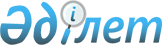 О внесении изменения в решение Бородулихинского районного маслихата от 23 декабря 2016 года № 8-6-VI "О возмещении затрат на обучение на дому детей с ограниченными возможностями из числа инвалидов по индивидуальному учебному плану"
					
			Утративший силу
			
			
		
					Решение маслихата Бородулихинского района Восточно-Казахстанской области от 19 декабря 2019 года № 44-2-VI. Зарегистрировано Департаментом юстиции Восточно-Казахстанской области 30 декабря 2019 года № 6466. Утратило силу решением маслихата Бородулихинского района Восточно-Казахстанской области от 24 декабря 2021 года № 12-7-VII
      Сноска. Утратило силу  решением маслихата Бородулихинского района Восточно-Казахстанской области от 24.12.2021 № 12-7-VII (вводится в действие по истечении десяти календарных дней после дня его первого официального опубликования).
      Примечание ИЗПИ.
      В тексте документа сохранена пунктуация и орфография оригинала.
      В соответствии с пунктом 2 статьи 50 Закона Республики Казахстан от 6 апреля 2016 года "О правовых актах", подпунктом 15) пункта 1 статьи 6 Закона Республики Казахстан от 23 января 2001 года "О местном государственном управлении и самоуправлении в Республике Казахстан", Бородулихинский районный маслихат РЕШИЛ:
      1. Внести в решение Бородулихинского районного маслихата от 23 декабря 2016 года № 8-6-VI "О возмещении затрат на обучение на дому детей с ограниченными возможностями из числа инвалидов по индивидуальному учебному плану" (зарегистрировано в Реестре государственной регистрации нормативных правовых актов за номером 4858, опубликовано в районных газетах "Аудан тынысы", "Пульс района" 3 февраля 2017 года) следующее изменение:
      пункт 1 изложить в следующей редакции:
      "1. Возместить затраты на обучение на дому детей с ограниченными возможностями из числа инвалидов по индивидуальному учебному плану в размере четырех месячных расчетных показателей ежемесячно в течение учебного года.".
      2. Настоящее решение вводится в действие по истечении десяти календарных дней после дня его первого официального опубликования.
					© 2012. РГП на ПХВ «Институт законодательства и правовой информации Республики Казахстан» Министерства юстиции Республики Казахстан
				
      Секретарь районного маслихата 

У. Майжанов
